					Teesside and District Union of Golf Clubs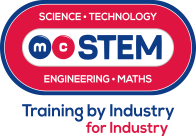 						      Results – Week  –  9  June 28th Division 1					      Division 2					    Division 3League PositionsHomeAwayHomeAwayHomeAwayCastle Eden10B.Auckland14HunleyPTeessidePB.Castle8Wilton16Cleveland19Middlesbrough5M.MunicipalPSeaton CarewPCatterickPIneosPEaglescliffe17Wynyard7B.Grange18Richmond6Woodham11Dinsdale Spa13Hartlepool10Billingham14Free WeekDarlingtonFree WeekSaltburnPosTeamPHAPtsPosTeamPHAPtsPosTeamPHAPts1B.Auckland9541401Richmond8441101Wilton8441272Eaglescliffe9451312Teesside7431012Dinsdale Spa8441133Wynyard9451153Seaton Carew743953Ineos743944Billingham9541104B.Grange743824Catterick734775Middlesbrough9541015Darlington734785Saltburn734736Castle Eden945976Hunley734676B.Castle844677Cleveland945977M.Municipal734677Woodham743738Hartlepool95473